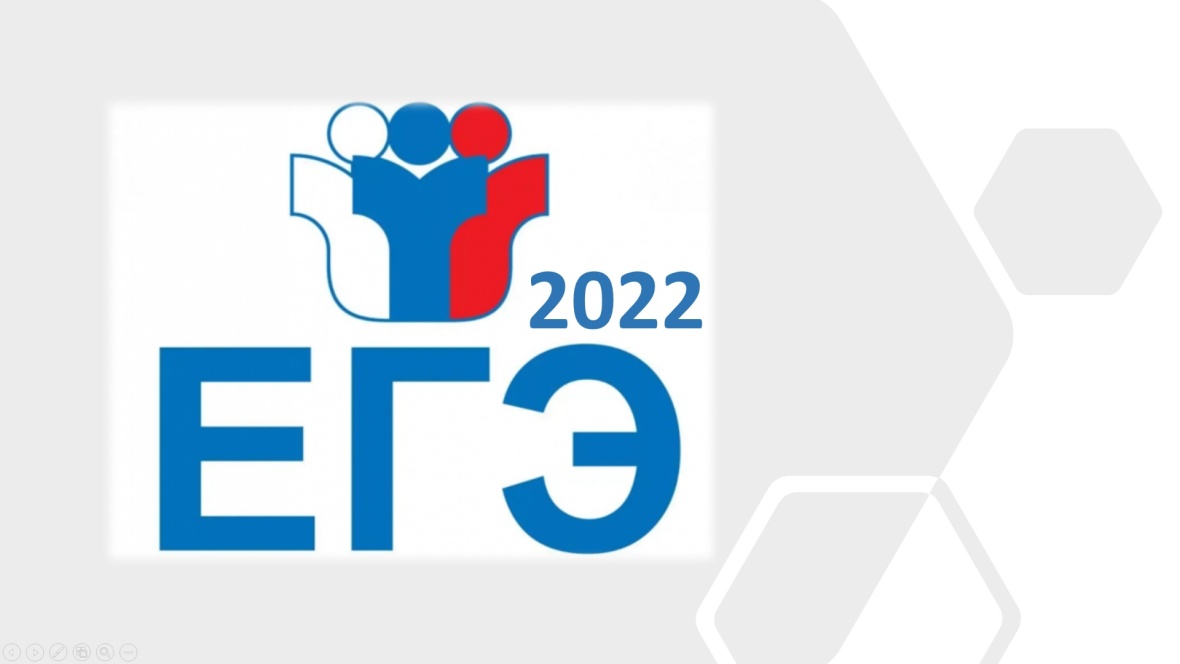 Для сдачи ЕГЭ есть досрочный, основной и дополнительный этапы. К досрочному допускаются те, у кого нет возможности прийти на экзамен в апреле-мае: призывники, спортсмены, олимпиадники или те, кто уже освоил программу 11 классов и получил допуск педсовета. Пересдать ЕГЭ можно в дополнительный период.Досрочный периодДосрочный период сдачи Единого государственного экзамена в 11-х классах в 2022 году планируется на конец марта и начало апреля.21 марта — география, литература, химия24 марта — русский язык28 марта — математика (базовый и профильный уровни)31 марта — письменная часть экзамена по иностранным языкам, история и физика1 апреля — устная часть экзамена по иностранным языкам4 апреля — информатика7 апреля — обществознание и биологияРезервные дни запланированы на 11–15 апреля.Основной периодЧто нужно знать про основной этап:резервные дни нужны для сдачи предметов, совпавших по времени в основном периоде;проверка работ занимает обычно 7–14 дней — зависит от количества сдающих;дольше всего проверяют математику и русский язык.Расписание основного периода27 мая — география, литература и химия30 и 31 мая — русский язык2 июня — математика профильного уровня3 июня — математика базового уровня6 июня — история и физика9 июня — обществознание14 июня — письменная часть по иностранным языкам (английский, французский, немецкий, испанский, китайский) и биология16 и 17 июня — устная часть по иностранным языкам20 и 21 июня — информатикаРезервные дни запланированы с 23 июня по 2 июля. Запланирован также дополнительный период — 5 сентября  -  математика базового уровня 8 сентября - русский язык 20 сентября -  резерв: математика базового уровня, русский языкНачало формы